761004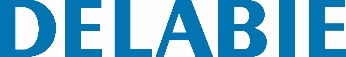 Kit de descarga direta TEMPOFLUX 1Referência: 761004 Informação para prescriçãoKit temporizado de descarga direta exterior :Instalação mural à face.Abertura suave.Temporização ~7 seg.Proteção anti-sifónica.Corpo e botão em latão maciço cromado.Alimentação esquadria M3/4".Com tubo de  descarga em Inox cromado, abraçadeira e emboque de junção.Débito de base : 1 l/seg.